Муниципальное Бюджетное Общеобразовательное Учреждение «Николаевская средняя школа»СОГЛАСОВАНО                                                                                                                                                              УТВЕРЖДАЮЗаместитель директора по УВР                                                                                                                                       Директор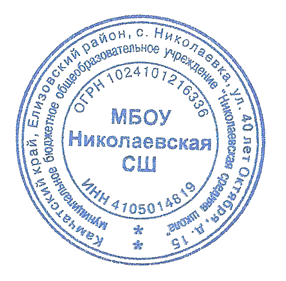 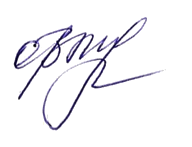 МБОУ Николаевская СШ                                                                                                                                                МБОУ Николаевская СШ______________ ( Т.В.Ревенок)                                                                                                                                      ______________________ (О. В. Муравьёва)РАБОЧАЯ ПРОГРАММАпо  изобразительному искусству,  1 классУМК  «Перспектива»Учитель: Климова Р.Рс. Николаевка2018 – 2019  учебный годКалендарно – тематическое планирование по курсу «Изобразительное искусство»  по программе Б.В.Неменского 33 часа.Элементы рабочей программыСодержание элементов рабочей программы1.Пояснительная записка  (на уровень обучения)                      Рабочая программа разработана в соответствии с требованиями Федерального государственного образовательного стандарта начального общего образования, рекомендациями Примерной программы начального общего образования, особенностями общеобразовательного учреждения и ориентирована на работу по учебно-методическому комплекту:1. Неменская, Л. А. Изобразительное искусство. Ты изображаешь, украшаешь и строишь. 1 класс : учеб.дляобщеобразоват. учреждений / Л. А. Неменская ; под ред. Б. М. Неменского. – М. : Просвещение, 2016.2. Неменский, Б. М. Методическое пособие к учебникам по изобразительному искусству : 1–4 классы : пособие для учителя / Б. М. Неменский, Л. А. Неменская, Е. И. Коротеева ; под ред. Б. М. Неменского. – М. : Просвещение, 2016.3. Неменский, Б. М. Изобразительное искусство : 1–4 классы : Рабочие программы. Предметная линия учебников под.ред. Б. М. Неменского/ Б. М. Неменский [и др.]. – М. : Просвещение, 2016.Цели и задачи курса:  -  формирование основ художественной культуры: представление о специфике изобразительного искусства, потребность в художественном творчестве и в общении с искусством, первоначальные понятия о выразительных возможностях языка искусства;  - развитие образного мышления, наблюдательности и воображения, учебно-творческих способностей, эстетических чувств, формирование основ  анализа произведения искусства;  проявление эмоционально-ценностного отношения к миру, явлениям действительности и художественного вкуса;  -    формирование основ  духовно-нравственных ценностей личности — способности оценивать и выстраивать на основе традиционных моральных норм и нравственных идеалов, воплощённых в искусстве, отношения к себе, другим людям, обществу, государству, Отечеству, миру в целом; устойчивого представления о добре и зле, должном и недопустимом, которые станут базой самостоятельных поступков и действий на основе морального выбора, понимания и поддержания нравственных устоев, нашедших отражение и оценку в искусстве, любви, взаимопомощи, уважении к родителям, заботе о младших и старших, ответственности за другого человека;  -    развитие готовности  и способности к реализации своего творческого потенциала в духовной и художественно-продуктивной деятельности, в развитии трудолюбия, оптимизма, способности к преодолению трудностей, открытости миру, диалогичности;-   установление осознанного уважения и принятия традиций, самобытных культурных ценностей, форм культурно-исторической, социальной и духовной жизни родного края, наполнение конкретным  содержанием понятия «Отечество», «родная земля», «моя семья и род», «мой дом», развитие принятия культуры и духовных традиций многонационального народа Российской Федерации, зарождение целостного, социально ориентированного взгляда на мир в его органическом единстве и разнообразии природы, народов, культур и религий; -    формирование основ российской гражданской идентичности, чувства сопричастности и гордости за свою Родину, российский народ и историю России, осознание своей этнической и национальной принадлежности, ответственности за общее благополучие. -    овладение практическими умениями и навыками в восприятии произведений пластических искусств и в различных видах художественной деятельности: графике (рисунке), живописи, скульптуре, архитектуре, художественном конструировании, декоративно-прикладном искусстве; -  понимание образной природы искусства; умение дать эстетическую оценку и выражение своего            отношения к событиям и явлениям окружающего мира, к природе, человеку и обществу; воплощение художественных образов в различных формах художественно-творческой деятельности;  -     применение художественных умений, знаний и представлений о пластических искусствах для выполнения учебных и художественно-практических задач, ознакомление с возможностями использования в творчестве различных ИКТ-средств; -      получение навыков сотрудничества со взрослыми и сверстниками, умения вести диалог, участие в обсуждении значимых для человека явлений жизни и искусства, способность вставать на позицию другого человека; -   реализация собственного творческого потенциала, применение полученных знаний и представлений об изобразительном искусстве для выполнения учебных и художественно-практических задач, умение  действовать самостоятельно при разрешении проблемно-творческих ситуаций в повседневной жизни.1.1. Описание места учебного предмета в учебном плане (на уровень обучения)На изучение изобразительного искусства в 1 классе начальной школы выделяется 33 часа (1 час в неделю, 33 учебные недели).1.2. Предметные результаты освоения конкретного учебного предметаПредметные результаты:В познавательной сфере – понимание значения искусства в жизни человека и общества; восприятие и характеристика художественных образов, представленных в произведениях искусства; умение различать основные виды и жанры пластических искусств, характеризовать их специфику; сформированность представлений о ведущих музеях России и художественных музеях своего региона. В ценностно-эстетической сфере – умение различать и передавать в художественно-творческой деятельности характер, эмоциональное состояние и свое отношение к природе, человеку, обществу; осознание общечеловеческих ценностей, выраженных в главных темах искусства, и отражение их в собственной деятельности; умение эмоционально оценивать шедевры русского и мирового искусства (в пределах изученного); проявление устойчивого интереса к художественным традициям своего народа и других народов.В коммуникативной сфере – способность высказывать суждения о художественных особенностях произведений, изображающих природу и человека в различных эмоциональных состояниях; умение обсуждать коллективные результаты.в трудовой сфере – умение использовать различные материалы и средства художественной выразительности для передачи замысла в собственной художественной деятельности; моделирование новых образов путем трансформации известных (с использованием средств изобразительного искусства и компьютерной графики).Учащиеся по курсу «Изобразительное искусство» к концу 3 года обучения должны узнать:•	основные жанры и виды произведений изобразительного искусства;•	известные центры народных художественных ремесел России;•	основные цвета спектра в пределах акварельных красок; •	особенности работы акварельными и гуашевыми красками;Получат возможность научиться:•	высказывать простейшие суждения о картинах и предметах декоративно-прикладного искусства;•	верно и выразительно передавать в рисунке простейшую форму, основные пропорции, общее строение и цвет предметов;•	правильно разводить и смешивать акварельные и гуашевые краски, ровно закрывая ими нужную часть рисунка;•	определять величину и расположение изображения в зависимости от размеров листа бумаги;•	передавать в рисунках на темы и иллюстрациях смысловую связь элементов композиции, отражать в иллюстрациях смысловую связь элементов композиции, отражать в иллюстрациях основное содержание литературного произведения;•	передавать в тематических рисунках пространственные отношения;•	выполнять узоры в полосе, квадрате, круге из декоративно-обобщённых форм растительного мира и геометрических форм;•	лепить простейшие объекты действительности, животных с натуры, фигурки народных игрушек;•	составлять простейшие аппликационные композиции;        Использовать приобретенные знания и умения в практической деятельности и повседневной жизни для:•	самостоятельной творческой деятельности;•	обогащения опыта восприятия произведений изобразительного искусства;•	оценки произведений искусства (выражения собственного мнения) при посещении выставок, музеев изобразительного искусства, народного творчества и др.;•	овладения практическими навыками выразительного использования линии и штриха, пятна, цвета, формы, пространства в процессе создания композиции 2.Содержание учебного предмета Содержание курса «Ты изображаешь, украшаешь и строишь»Ты изображаешь. Знакомствос Мастером Изображения. - 8 часов.Ты украшаешь. Знакомство с Мастером Украшения. - 7часовТы строишь. Знакомство с Мастером Постройки.-  9 часов.Изображение, Украшение и Постройка всегда помогают друг другу.- 9 часов.Основные формы организации учебной деятельности:Урок ознакомления с новым материалом, урок закрепления изученного, урок применения знаний и умений, урок обобщения и систематизации знаний, комбинированный урок, проектная деятельность, урок-экскурсия.Общие рекомендации для работы с детьми, испытывающими трудности в обучении:
•Проведение занятий с установкой на успех каждого ученика.
•Учет психофизических и личностных особенностей. 
•Опора на компенсаторные возможности и зону ближайшего развития.
•Смена видов деятельности на уроке, с целью предупреждения утомления.
•Соблюдение принципа «от простого к сложному».
•Поощрение малейших успехов, тактичная помощь, развитие веры в собственные силы и возможности.
•Использование визуального, аудиального, кинестетического каналов восприятия при обучении.3. Критерии оценивания Критерии и нормы оценки знаний обучающихся        В 1 классе домашние задания не задаются. Учитель планирует свою работу так, чтобы обеспечить полноценное усвоение каждым ребенком необходимых знаний, умений и навыков только на уроке.        В 1 классе используется только словесная оценка, критериями которой является соответствие или несоответствие требованиям программы. Оценки фиксируются и накапливаются в таблицах образовательных результатов (предметных, метапредметных и личностных) и в портфолио.        Метапредметные и личностные неперсонифицированные диагностические работы (один раз в год – обязательно).        Используется «Алгоритм самооценки». В первом классе алгоритм состоит из 4 вопросов:Какое было дано задание? (Учимся вспоминать цель работы)Удалось выполнить задание? (Учимся сравнивать результат с целью)Задание выполнено верно или не совсем? (Учимся находить и признавать ошибки)Выполнил самостоятельно или с чьей-то помощью? (Учимся оценивать процесс)После проведения итоговых контрольных работ по предметам и диагностик метапредметных результатов используются таблицы результатов, в которые учитель выставляет отметку за каждое из заданий в таблицу результатов. Отметки в таблицы результатов выставляются в 1 классе в виде «+» (зачет, выполнение задания) или «-» (задание не выполнено).№Тема урокаПланФактПримечаниеТы изображаешь. Знакомство с Мастером ИзображенияТы изображаешь. Знакомство с Мастером Изображения81. Экскурсия «В мире волшебных красок»12.Изображения всюду вокруг нас. Урок-игра «Волшебные краски»13.Урок-игра «Волшебное пятно»  Превращение пятна в изображение зверей14.Урок-игра «Волшебник-пластилин». Превращение комка пластилина в птицу15.Урок- игра «Изображать можно линией» Выразительный характер линии.  Рисование фломастером «Расскажи нам о себе»16.Урок-сказка «Песня осенних листьев»17.Игра «Художники и зрители» 18.Изображать можно и то, что невидимо (настроение).1Ты украшаешь. Знакомство с Мастером УкрашенияТы украшаешь. Знакомство с Мастером Украшения79.Цветы в нашей жизни, их разнообразие и назначение. Изображение цветов в альбоме красками.110.Узоры на крыльях бабочек. Поэзия орнамента крыльев. Понятие «симметрия» 111.Мир полон украшений Украшения обычных и простых предметов112Украшения птиц. Разнообразие птиц. Форма, цветной орнамент окраски, оформление113.Экскурсия. Красоту надо уметь замечать. Зимний пейзаж.Стихи А.С.Пушкина о зиме.114Когда и для чего может украшать себя человек. Маски, головные уборы. 115Праздничные новогодние гирлянды и игрушки Рисование игрушек  и гирлянд.1Ты строишь. Знакомство с мастером постройкиТы строишь. Знакомство с мастером постройки916.Красивые рыбы. Виды красивых рыб, украшенных узорами чешуи. 117.Как украшает себя человек.  Выбор фона для своего персонажа.118.Экскурсия «Дома в нашем городе» понятия: симметрия – асимметрия, архитектурные сооружения119.Постройки в нашей жизни. Рисование дома, украшение.120.Дома бывают разными.  Части дома, детали. Лепка сказочных домиков в форме овощей и фруктов.121.Домики, которые построила природа. Устройство домика.122.Дом снаружи и внутри.Рисунок внутреннего устройства дома, квартиры.123Рисуем город, село. Изображения города и села: отличия и сходство.  Конструирование города.124.Украсим свой дом. Средства художественной изобразительности: ритм, асимметрия, симметрия, цвет.1 Мастера изображения, украшения, постройки всегда работают рядом Мастера изображения, украшения, постройки всегда работают рядом925.Все имеет свое строение. Понятие «конструкция». 126.Рисуем вещи. Первичные представления о конструктивном устройстве предметов нашего быта. 127-28Создание коллективного панно к сказке «Теремок». Индивидуальное рисование героев сказки.229Город, в котором мы живем Обобщение материала. Создание коллективного панно.130.Совместная работа трех братьев-мастеров. Центр народных промыслов «Хохлома».131-33Творчество выдающихся русских художников.  Сюжетно-ролевая игра «Колобок». 3